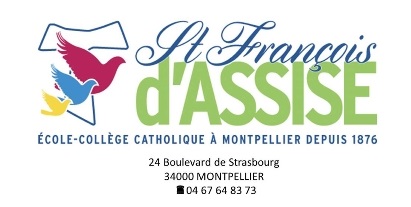       Informations tarifaires                         Et           Aides financièresTarification 2022/2023 :Nous vous rappelons nos tarifs pour l’année 2022/2023 :Contribution familiale forfaitaire : 955.00 €Contribution Enseignement Catholique : 80.00 €Contribution UDOGEC : 9.00 €Frais administratifs : 35.00 €Pastorale : 6.00 €Cahier d’activité : montant à définir en fonction de la classe de votre enfantSoit annuellement 1085.00 €, somme à laquelle vient se déduire 215.00 € d’arrhes que vous avez réglé au préalable. Ce qui revient à 870.00 € pour l’année soit mensuellement 87.00 €.Rappel tarification familles nombreuses :Pour les familles séparées qui souhaitent payer les frais de scolarité séparément, merci de nous faire parvenir une demande écrite à : compta@sfa34.fr.Aides financières : Bourses de collège : Le dossier de demande de bourse est à récupérer à l’accueil de notre Etablissement début septembre 2022. Vous pouvez vous rendre sur le site de l’académie de Montpellier pour plus amples informations. Prévoir les documents suivants : Avis d’impôt 2022 sur les revenus de 2021, attestation de paiement CAF, jugement de garde si séparation des parents.Aide aux repas : Le dépôt des demandes est à faire désormais en ligne, via l’adresse,https//aiderestaurationscolaire.herault.fr, avant le 30 septembre 2022.Si toutefois vous avez la moindre difficulté, il est possible de joindre le conseil départemental de l’Hérault à restaurationscolaire@herault.fr ou au 04 67 67 81 93.Aide financière de l’Etablissement : Grace aux dons versés par certaines familles, nous mettons en place une aide réduisant d’un certain pourcentage la contribution forfaitaire annuelle pour les foyers les plus modestes. La demande doit être effectuée auprès de l’accueil entre le 1er et le 9 septembre 2022. Pièces à fournir (ce dossier est à constituer vous-même) : Une lettre explicative d’un changement de situation ou d’une difficulté récente, dernier avis d’imposition, attestation de paiement CAF, 3 derniers bulletins de salaire.Si 1 enfant à SFASi 2 enfants à SFASi 3 enfants à SFASi 4 enfants à SFA100 % de la contribution1er : 100 % de la contribution1er : 100 % de la contribution1er : 100 % de la contribution2nd : 90 % de la contribution2nd : 75 % de la contribution2nd : 75 % de la contribution3ème : 50 % de la contribution3ème : 50 % de la contribution4ème : 25 % de la contributionÁ partir du 5ème 25 %.